The Hearts Center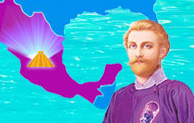 Conferencia y Peregrinación ¡Familias, comunidades espirituales y Tú!¡Cómo co-crear la Edad de Acuario ahora!March 16 – 18, 2019Forma de inscripción para la conferencia de 3 díaspara amigos del corazón de MéxicoPor favor envíe un correo electrónico de esta forma antes del 15 de febrero a: mexico2019@gmail.comNombre: _____________________________________________________________________ Correo Electrónico: ____________________________________________________________Teléfono:_____________________________________________________________________Dirección: ____________________________________________________________________Ciudad: ______________________________ Estado/País: _____________________________ Código postal: _______________Fecha de Nacimiento: ________________________   Edad:_________________________________Contacto de emergencia:  Nombre: _______________________________      Teléfono: _______________________     Correo Electrónico: ______________________________________________________Nombre y edad de niños menores  de 18 años que te acompañarán (no pagan cuota de registro )__________________________________________________________________________________________________________________________________________________________________________HotelesPara obtener información sobre hotels en Cholula, ponte en contacto con heartfriendsmexico@gmail.com.ComidasLos asistentes a la conferencia están invitados a tomar todas las comidas, que serán comidas vegetarianas preparadas especialmente para nuestro grupo, en el Hotel Villas Arqueológicas el sábado, domingo y lunes. El precio del desayuno es $120 pesos, y el almuerzo y la cena cuestan $215 pesos por comida. El hotel ha solicitado que todas las comidas se paguen por anticipado a la llegada a la conferencia. Debido a la planificación de cosinar para un grupo tan grande, el hotel también ha especificado que debemos proporcionar el número de personas que tienen todas las comidas en el hotel con anticipación. El precio total por persona para todas las comidas es aproximadamente $1616 pesos (US $81). El costo de las comidas para niños menores de 12 anos es: desayuno US $4.50 ($90 pesos), almuerzo US $8.75 ($175 pesos); cena US $8.75 ($175 pesos). El total por 3 días es US $66 ($1320 pesos)¿Deseas tener todas tus comidas en el sitio de la conferencia?  ______Yes          _______NoNombre y edad de los niños que tomaran todas las comidas  ___________________________________________________________________________________________________________________________________________________________________________________________________Para acomodar el hotel, la elección que hagas en este momento no se puede cambiar.ResponsabilidadThe Hearts Center actúa solo como un agente para los proveedores y contratistas que prestan servicios durante el evento y no asume ninguna responsabilidad, sin importar la causa, de las circunstancias que surjan como resultado de acciones militares, terroristas, políticas, el clima, los actos de Dios o cualquier otra circunstancia sobre que The Hearts Center no tiene control. The Hearts Center no será responsable ante usted. The Hearts Center se reserva el derecho de alterar, cambiar u omitir cualquier parte del itinerario, reserva, transporte o ruta en cualquier momento sin previo aviso cuando sea necesario o se considere aconsejable para su comodidad, bienestar y disfrute. Y si los precios de la peregrinación aumentan debido a circunstancias imprevistas, usted será responsable de ese aumento de precio.AcuerdoHe leído el documento anterior y acepto las condiciones establecidas.Firma ______________________________________________________ Fecha ___________________V190201